80 ЛЕТ СО ДНЯ ПОЛНОГО ОСВОБОЖДЕНИЯ ЛЕНИНГРАДА ОТ БДОКАДЫЗа свой недолгий путь земнойУзнал малыш из ЛенинградаРазрывы бомб, сирены войИ слово страшное – БЛОКАДА.27 января 1944 года – день полного снятия блокады Ленинграда.В группе «Солнышко» прошла беседа с просмотром презентации «Дети блокадного Ленинграда», а также сделали стенгазету «Блокадных детей просветлённые лица».Дети просмотрели фотоматериалы будней блокадного Ленинграда, узнали о трагических событиях того времени: как подростки работали на заводах по изготовлению оружия и боеприпасов. Дошкольникам рассказали, как тяжело доставался кусок хлеба людям на фронте, в глубоком тылу, в блокадном Ленинграде. Хлеб ценился наравне с боевым оружием. Дети не остались равнодушными к увиденному, удивлялись героизму людей, их вере в Победу, узнали о судьбе девочки Тани Савичевой.Блокада Ленинграда - трагичная и великая страница российской истории. Пока память об этих страшных днях живёт в сердцах людей, находит отклик в талантливых произведениях искусства, передаётся из рук в руки потомкам - такого не повторится!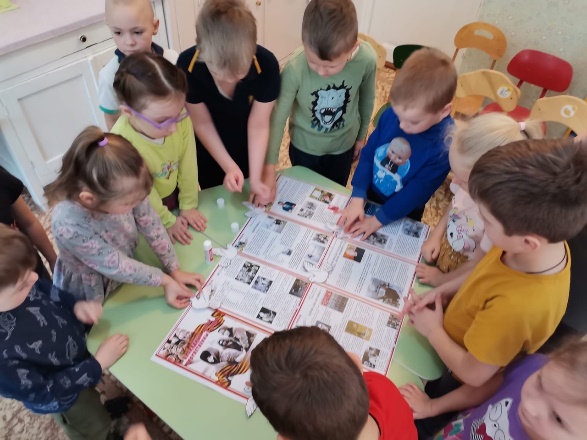 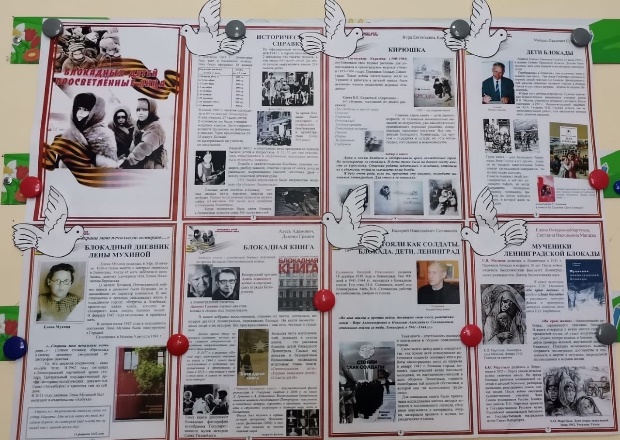 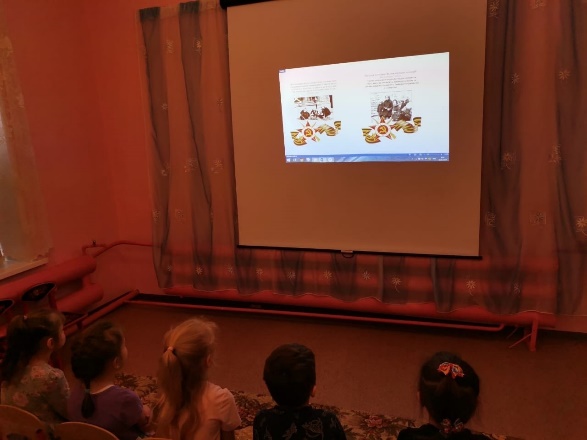 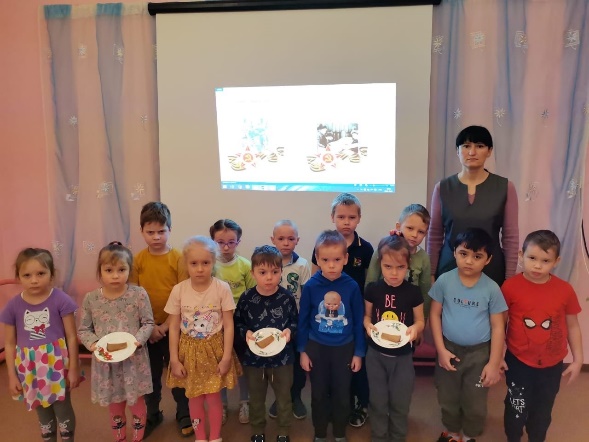 